Checklist LaneLED INOX42 Quotation	 OrderContact DetailsCustomer:      Consultant:      Project:      Customer-No.:      Contact person:      Delivery date:      Calculation for:	 Pathway	 Stairway	      Project description:      Consultant involved:	 yes	 noExisting quotation?  	 yes	 noDesired LaneLED type:	 cold white approx. 5'500 K	 comfort white approx. 4'000 – 4'400 KFeed-in cable lenght:	.......... m  (mention exact feed-in point in sketch)Placement:	 indoor	 outdoor	 private installation	 public installationSurface type	 concrete	 asphalt	 wood(installation ground): 	 ……………………		 isolation (outdoor wall)Ligting requirement:	........... lxMin. luminance intensity according to DIN EN12464-1:	Pedestrian undercrossing with low number of persons: 50lx Pedestrian undercrossing with high number of persons, stairways, corridors, traffic zones: 100lx but depending on the exact utilisation of the corresponding roomCAD-Files available: DXF-file DWG-fileComments:      Attachement: 	 Pictures	 Sketches Stairway (hand rail on the wall):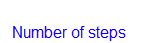 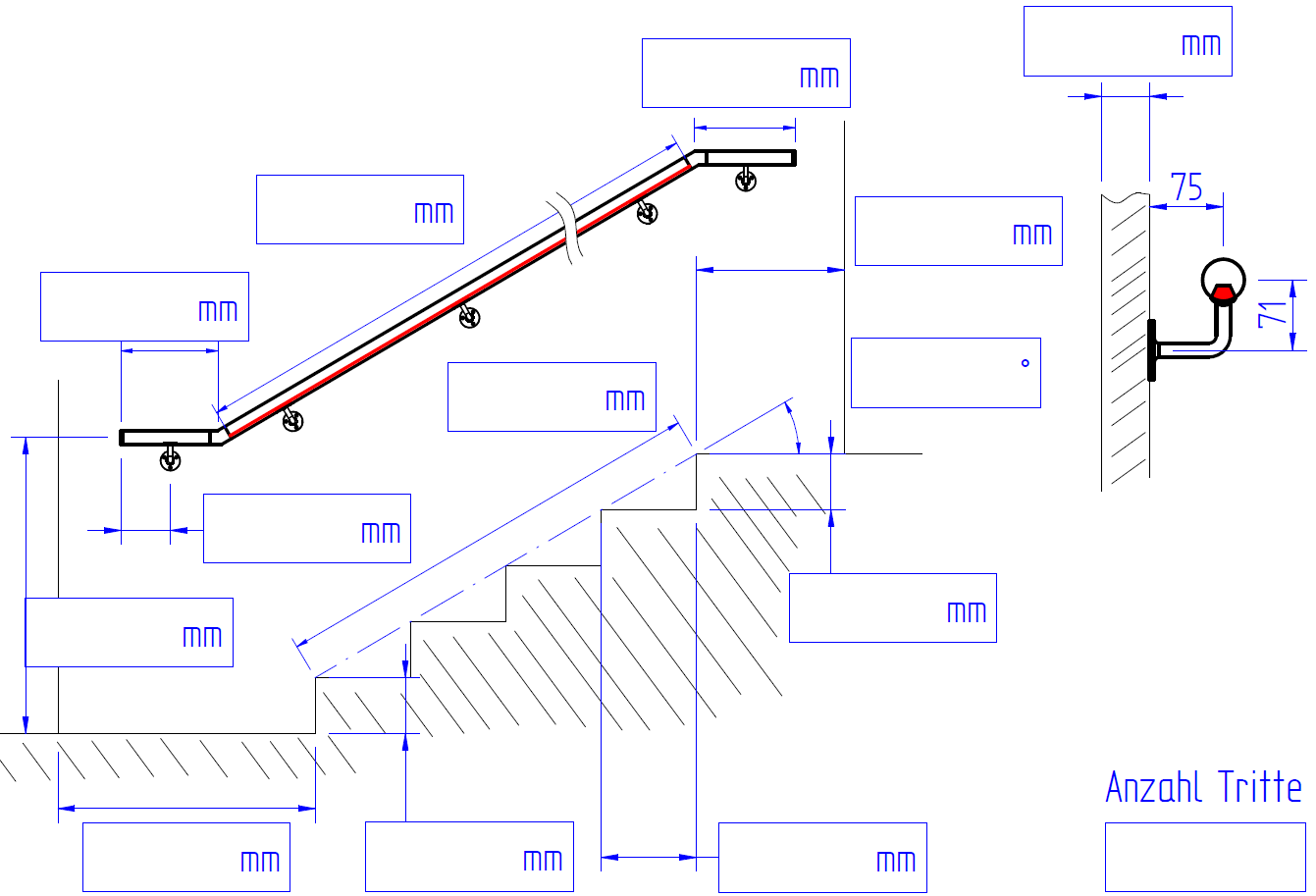 Stairway (hand rail on poles):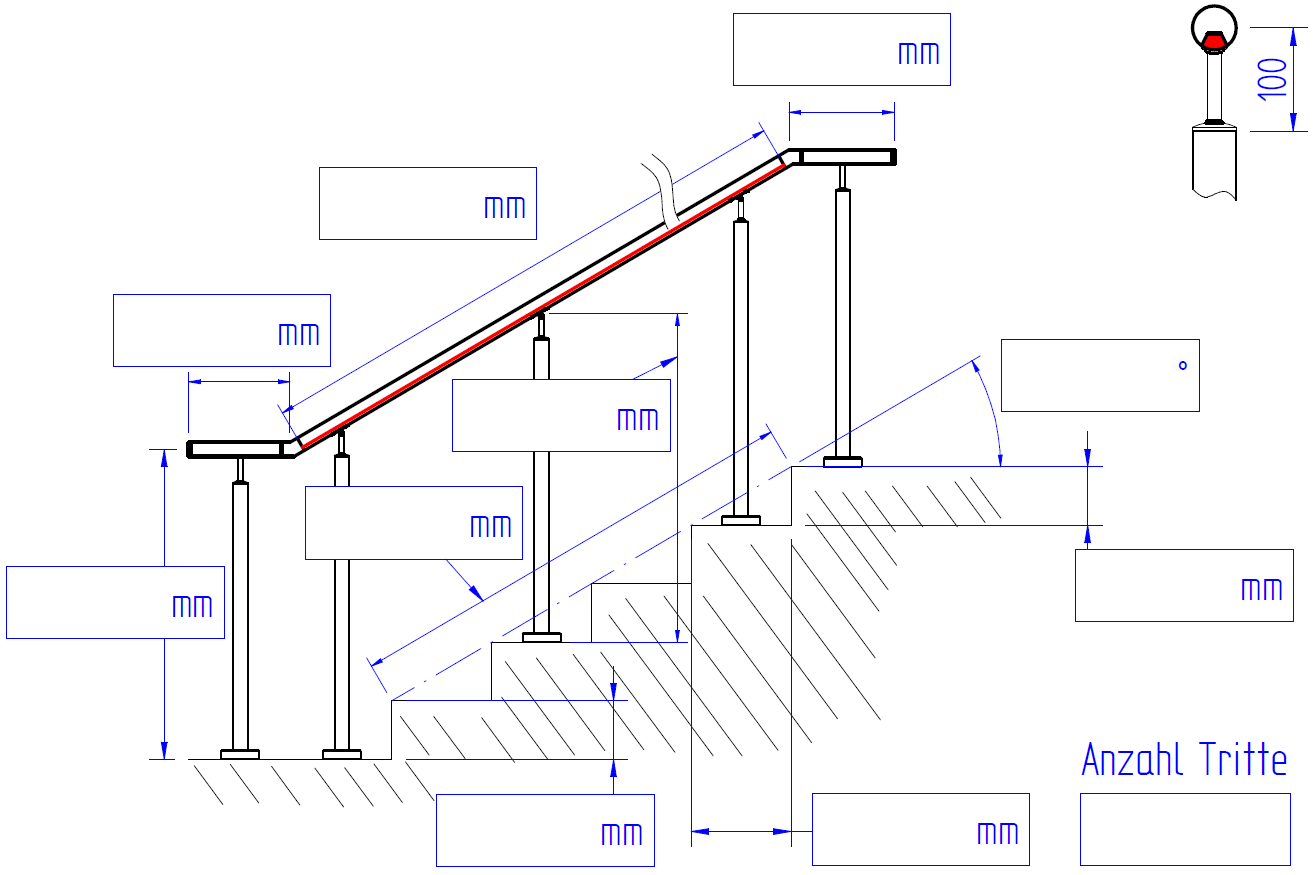 Pathway (hand rail on poles):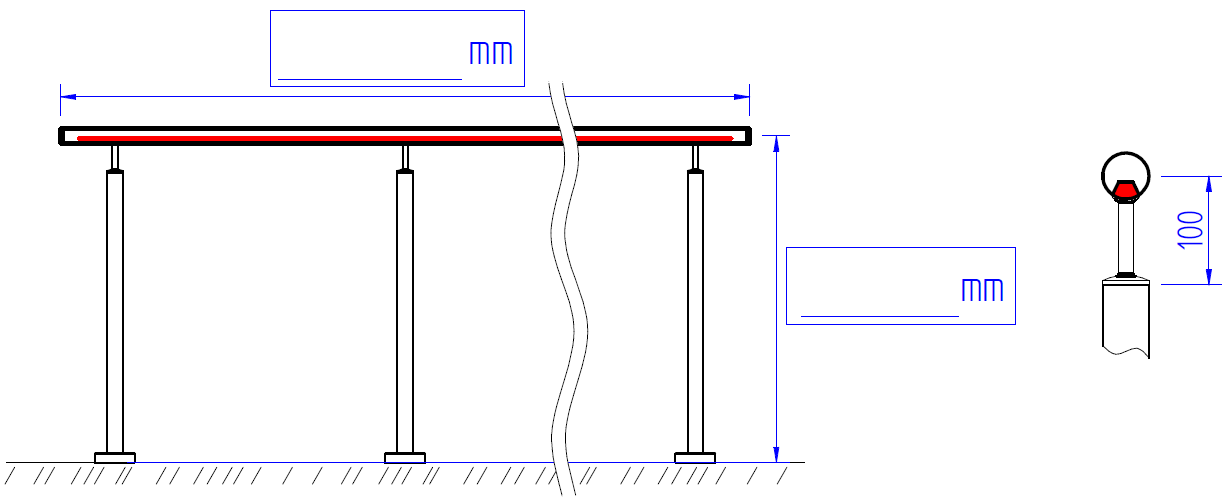 Pathway (hand rail on top of balustrade):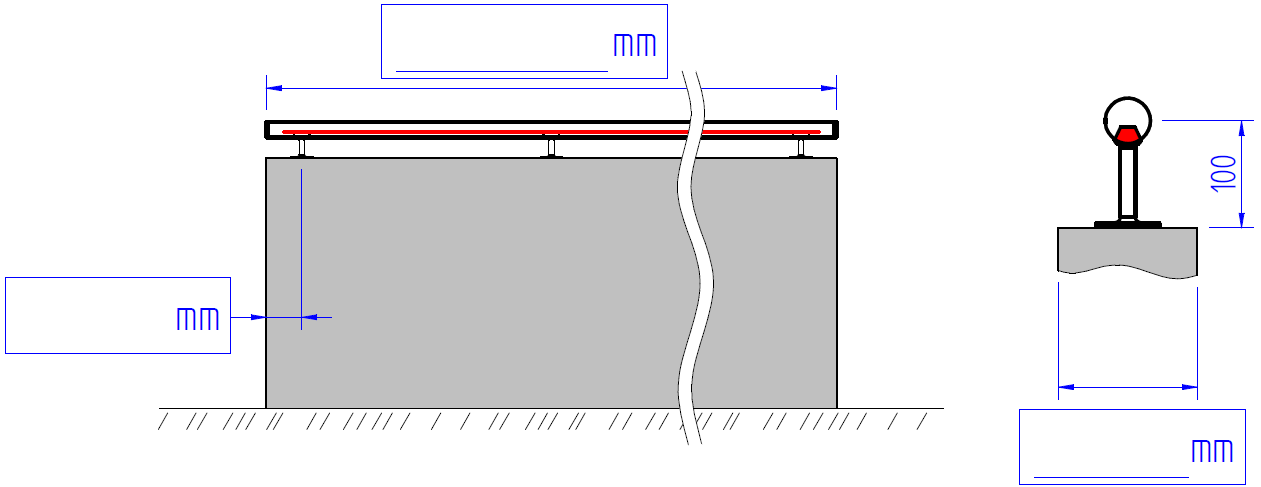 Pathway (hand rail on wall):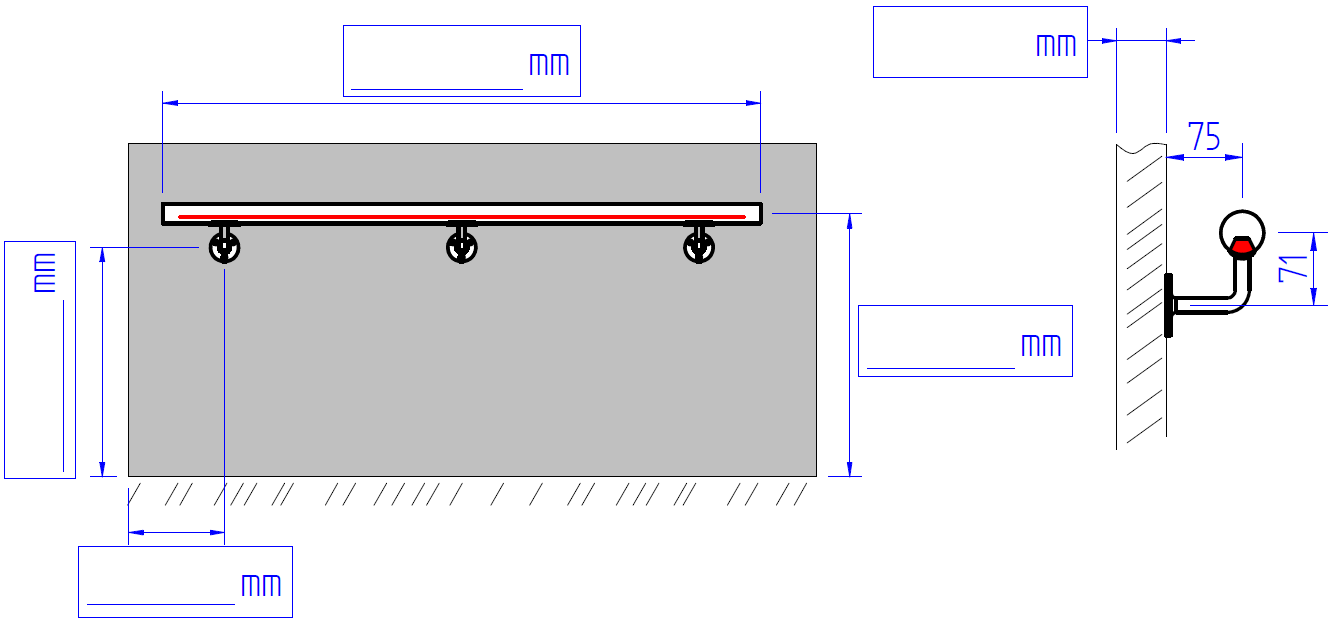 